Aspiring Athlete Of The Year 2016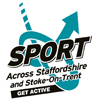 Award Nomination FormDeadline for Nominations: 5pm on 23rd September 2016The finalist of this category will be invited to an award ceremony on 1st November 2016 at 6-8pmAll winners of a SASSOT award will also go forward to represent the county at the West Midlands Community Sports Awards on 30th November at Aston Villa Football Club, 7-10pmPlease return this form to: 
Leigh Morton Sport Across Staffordshire and Stoke-on-Trent.c/o Stafford BC, Civic Centre, Riverside, Stafford.  ST16 3AQEmail: lmorton@staffordbc.gov.uk Tel: 01785 619349ABOUT THE NOMINEEABOUT THE NOMINEEName of the person nominated (only individuals can be nominated)Nominee’s addressNominee’s daytime contact telephone numberNominee’s emailAge and date of birthABOUT YOU (NOMINATOR)ABOUT YOU (NOMINATOR)Your name Your addressYour contact telephone numberYour emailRelationship To NomineeMAJOR ACHIEVEMENTS BETWEEN 1ST MARCH 2015 – 31st AUGUST 2016MAJOR ACHIEVEMENTS BETWEEN 1ST MARCH 2015 – 31st AUGUST 201612345678AWARD CRITERIA
This award recognises a young person who has progressed and excelled in his/her sport and is a positive role model to others.The criteria are:Nominee must be under 18 years of age on 1st November 2016A sports man or woman who has excelled in their chosen sport e.g. at regional, national or international level.Progress against rankings and achievements made during the eligibility period (1st March 2015 - 31st August 2016) must be givenHas demonstrated considerable commitmentIs an inspiration and positive role model to othersHas used his/her achievements and experiences to make a positive impact on their community and /or clubSpecial qualities that set them apart from othersTHE NOMINEEPlease provide up to 500 words and include the following:Information / evidence against the criteria for this categoryExplain what makes this person specialThe Awards Panel will only review the details presented. This is your opportunity to promote the value of the nominee’s achievements.Please refer to the criteria for each award category when making your nomination. 